Publicado en Madrid el 18/10/2021 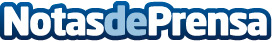 Cristian Larrosa nominado a los Hollywood Music In Media Awards con su canción 'Un Minuto Más'El músico y empresario argentino radicado en Madrid es nominado al prestigioso premio estadounidense en la categoría Latin con el primer single de su último discoDatos de contacto:Álvaro Pérez632106417Nota de prensa publicada en: https://www.notasdeprensa.es/cristian-larrosa-nominado-a-los-hollywood Categorias: Internacional Nacional Música Premios http://www.notasdeprensa.es